Tier 3 Public Notification Templates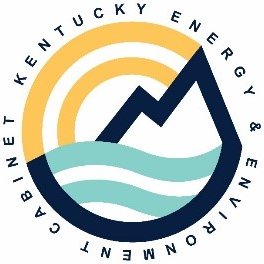 Distribute within 12 monthsKentucky Division of Water Contacts:Emergency Line: 1-800-928-2380 or 502-564-2380General Line: 502-564-3410Email: DrinkingWaterCompliance@ky.gov Tier 3 NoticesTier 3 notices are required for the following violations or situations:Monitoring violations (except for the following: failure to take a confirmation sample for nitrate or nitrite within 24 hours and failure to take required samples for chlorine dioxide in the distribution system, which require Tier 1 notice; repeated failure to conduct Cryptosporidium monitoring, which requires Tier 2 notice; and any monitoring violations elevated to Tier 1 or 2 by DOW). Testing procedure violations, except for failure to test for total coliforms or E. coli when repeat samples are positive for coliforms, and any testing elevated to Tier 2 by DOW.Operation under a variance or exemption.Special notice for availability of unregulated contaminant monitoring data.Special notice for fluoride secondary maximum contaminant level (SMCL) exceedances. General Instructions for All Tier 3 Public NotificationsDistributionCommunity systems must use one of the following [40 CFR 141.204(c)]:Hand or direct deliveryMail, as a separate notice or included with the billNoncommunity systems must use one of the following [40 CFR 141.204(c)]:Posting in conspicuous locationsHand deliveryMail In addition, both community and noncommunity systems must use another method reasonably calculated to reach others if they would not be reached by the first method [40 CFR 141.204(c)]. Such methods could include newspapers, e-mail, or delivery to community organizations. If you post the notice, it must remain posted until the violation is resolved. If the violation has already been resolved, you must post the notice for at least seven days [40 CFR 141.204(b)]. If you mail, post, or hand deliver, print your notice on your system’s letterhead, if available.The templates in this document are appropriate for insertion in an annual notice, or may alternatively be included in the Consumer Confidence Report (), as long as public notification timing and delivery requirements are met [40 CFR 141.204(d)]. You may need to modify the template for a notice for individual monitoring violations. Within each template, click on the red text to modify it for your water system/scenario. Some examples present violations in a table; however, you may write out an explanation for each violation if you wish. For any monitoring violation for volatile organic compounds (VOCs) or other chemical groups, you may list the group name in the table, but you must provide the name of every chemical in the group on the notice, e.g., in a footnote.If you do modify the notice, you must still include all required PN elements from 40 CFR 141.205(a) and leave the mandatory language unchanged (see below).Mandatory LanguageMandatory language on health effects (from Appendix B to Subpart Q of SDWA) must be included as written (with blanks filled in). These are in italics within each notice template.NOTE: All the language in the fluoride SMCL template is mandatory (40 CFR 141.208).You must also include the following italicized language in all notices, where applicable [40 CFR 141.205(d)]. Use of this language does not relieve you of your obligation to take steps reasonably calculated to notify all persons served:Please share this information with all the other people who drink this water, especially those who may not have received this notice directly (for example, people in apartments, nursing homes, schools, and businesses). You can do this by posting this notice in a public place or distributing copies by hand or mail.Corrective ActionsIn your notice, describe corrective actions you took, or are taking. Listed below are some steps commonly taken by water systems with monitoring violations. You may use the following language, if appropriate, or develop your own: (Template 3-1)We have since taken the required samples, as described in the last column of the table above. The samples showed we are meeting drinking water standards.We have since taken the required samples, as described in the last column of the table above. The sample for  exceeded the limit. We plan to take the required samples soon, as described in the last column of the table above.Listed below is a step commonly taken by water systems with a holding time violation. You can use the following language, if appropriate, or develop your own that is specific to your testing violation: (Template 3-2)On  we  a new sample of our finished water in order to have it analyzed for . We  the sample to the certified laboratory via courier to ensure that the sample arrived within the allowed holding time.Listed below is one action commonly taken by water systems that have been granted an exemption. You can use the following language, if appropriate, or develop your own: (Template 3-3)We have begun the process to secure the necessary funding for a new treatment process. We have  and anticipate having funding secured by . At that time, we will .Listed below describes one action commonly taken by water systems with fluoride SMCL exceedances. You can use this language, or develop your own: (Template 3-5)We are continuing to monitor fluoride levels. We will inform you if they exceed the limit of 4 mg/L.Listed below is a step commonly taken by water systems with a profiling and benchmarking violation. You can use the following language, if appropriate, or develop your own that is specific to your violation: (Template 3-6)We are in the process of developing our disinfection profile and will calculate a benchmark as soon as the profile is complete.  After Issuing the NoticeA complete Public Notice Package will contain:A completed and signed Public Notice CertificationA copy of the PN direct delivered for the primary methodA copy of the PN Good Faith Efforts for the secondary methodA list of locations of public postings, if that method is used Send a complete Public Notice Package to Kentucky Division of Water within ten (10) days after you issue the notice [40 CFR 141.31(d)]. The Public Notice Package can be submitted electronically on the KOG eForm website using eForm 169 (Drinking Water Information and Data Submittal form) or emailed to DrinkingWaterCompliance@ky.gov. See References and Definitions for further clarification on acronyms and references within the templates.TemplatesTo navigate to a template press CTRL and click on the name below:Monitoring Violations Annual Notice–Template 3-1A	Monitoring Violations Annual Notice–Template 3-1BMonitoring Violations Annual Notice–Template 3-1C	Failure to Comply with a Testing Procedure Notice – Template 3-2Operating Under an Exemption Notice – Template 3-3Special Notice for Availability of Unregulated Contaminant Monitoring Data – Template 3-4Fluoride SMCL Notice–Template 3-5Failure to Develop a Profile and/or Calculate a Benchmarking Notice – Template 3-6 	Instructions for Monitoring Violations Annual Notice – Template 3-1ATemplate on Next PageIf you are required to provide Tier 3 notification, you must provide public notice to persons served within one year after you learn of the violation [40 CFR 141.204(b)]. Multiple monitoring violations can be serious, and DOW may have more stringent requirements. Check with DOW to make sure you meet its requirements.Additional information regarding delivery, mandatory language, corrective actions, and after issuing the notices can be found here.Monitoring Requirements Not Met for Our water system violated drinking water requirements over the past year. Even though these were not emergencies, as our customers, you have a right to know what happened and what we are doing (did) to correct these situations.We are required to monitor your drinking water for specific contaminants on a regular basis. Results of regular monitoring are an indicator of whether or not our drinking water meets health standards. During  we  for  and therefore cannot be sure of the quality of your drinking water during that time.What should I do?There is nothing you need to do at this time.The table below lists the contaminant(s) we did not properly test for during the last year, how often we are supposed to sample for , how many samples we are supposed to take, how many samples we took, when samples should have been taken, and the date on which follow-up samples  taken.
What is being done?
For more information, please contact  at  or . Please share this information with all the other people who drink this water, especially those who may not have received this notice directly (for example, people in apartments, nursing homes, schools, and businesses). You can do this by posting this notice in a public place or distributing copies by hand or mail.This notice is being sent to you by . KY Water System ID#:  Date distributed: Instructions for Monitoring Violations Annual Notice – Template 3-1BTemplate on Next PageThe template on the next page is another example of a monitoring violation. The example in this template is for Bromate under the Stage 2 DBPR. All of the instructions of Template 3-1A apply.Additional information regarding delivery, mandatory language, corrective actions, and after issuing the notices can be found here. Monitoring Requirements Not Met for On  we became aware that our system recently failed to collect the correct number of drinking water samples. Although this incident was not an emergency, as our customers, you have a right to know what happened and what we  to correct this situation.We are required to monitor your drinking water for specific contaminants on a regular basis. Results of regular monitoring are an indicator of whether or not our drinking water meets health standards. During  we  for bromate and therefore cannot be sure of the quality of your drinking water during that time.We were allowed to take 1 sample per quarter rather than 1 sample per month. On , we no longer qualified for reduced quarterly bromate monitoring. Beginning on , we failed to begin monitoring monthly for bromate.What should I do?There is nothing you need to do at this time. You may continue to drink the water. If a situation arises where the water is no longer safe to drink, you will be notified within 24 hours. What is being done? We began monitoring monthly for bromate on  and will continue to monitor on this schedule   we qualify for reduced monitoring.For more information, please contact  at  or . Please share this information with all the other people who drink this water, especially those who may not have received this notice directly (for example, people in apartments, nursing homes, schools, and businesses). You can do this by posting this notice in a public place or distributing copies by hand or mail.This notice is being sent to you by . KY Water System ID#:  Date distributed: Instructions for Monitoring Violations Annual Notice – Template 3-1CTemplate on Next PageThe template on the next page is another example of a monitoring violation. The example in this template is for Cryptosporidium monitoring under LT2ESWTR. If a system fails to conduct Cryptosporidium monitoring of its source water for one or two months, it is required to issue Tier 3 notification. (Note: failure to conduct required Cryptosporidium monitoring for any three months or more requires Tier 2 notification and special notice. See Chapter 6 of EPA’s Revised Public Notification Handbook for an example template.) This notice can also be modified for E. coli or turbidity monitoring violations under LT2ESWTR. All the instructions of Template 3-1A apply.Additional information regarding delivery, mandatory language, corrective actions, and after issuing the notices can be found here. Monitoring Requirements Not Met for Our water system violated a drinking water requirement over the past year. Even though this was not an emergency, as our customers, you have a right to know what happened and what we did to correct the situation.We are required to monitor your drinking water for specific contaminants on a regular basis. Results of regular monitoring are an indicator of whether or not our drinking water meets health standards. During  we  for Cryptosporidium and therefore cannot be sure of the quality of your drinking water during that time.Cryptosporidium is a disease-causing microorganism that may be present in our raw water source.What should I do?There is nothing you need to do at this time. You may continue to drink the water. If a situation arises where the water is no longer safe to drink, you will be notified within 24 hours. What is being done? We began collecting our monthly samples for Cryptosporidium on  and will continue to follow our required monitoring schedule.For more information, please contact  at  or . Please share this information with all the other people who drink this water, especially those who may not have received this notice directly (for example, people in apartments, nursing homes, schools, and businesses). You can do this by posting this notice in a public place or distributing copies by hand or mail.This notice is being sent to you by . KY Water System ID#:  Date distributed: Instructions for Failure to Comply with a Testing Procedure Notice – Template 3-2Template on Next PageFailure to comply with a testing procedure requires Tier 3 notification. You must provide public notice to persons served within one year after you learn of the violation [40 CFR 141.204(b)]. Multiple testing violations can be serious, and DOW may have more stringent requirements. Check with DOW to make sure you meet its requirements.This example is for a holding time violation. It will need to be modified for other types of testing violations. However, if you modify this notice, you must still include all required PN elements from 40 CFR 141.205(a) and leave the mandatory language unchanged.  Additional information regarding delivery, mandatory language, corrective actions, and after issuing the notices can be found here. Failed to Comply With a Testing ProcedureOur water system  recently failed to comply with a required testing procedure. Even though this was not an emergency, as our customers, you have a right to know what happened and what we did to correct the situation.We are required to monitor your drinking water for specific contaminants on a regular basis. Results of regular monitoring are an indicator of whether or not our drinking water meets health standards. During , we did not complete all monitoring or testing for , and therefore cannot be sure of the quality of your drinking water during that time.Any sample we collect must be sent to and analyzed by a certified laboratory within a specified amount of time. We collected the sample on , but did not get our sample to the laboratory within the allowed holding time.What should I do?There is nothing you need to do at this time. You may continue to drink the water. If a situation arises where the water is no longer safe to drink, you will be notified within 24 hours.What is being done?On  we  a new sample of our finished water in order to have it analyzed for . We  the sample to the certified lab via courier to ensure that the sample  within the allowed holding time. If applicable, include: The sample was analyzed and  was not found at detectable levels.For more information, please contact  at  or . Please share this information with all the other people who drink this water, especially those who may not have received this notice directly (for example, people in apartments, nursing homes, schools, and businesses). You can do this by posting this notice in a public place or distributing copies by hand or mail.This notice is being sent to you by . KY Water System ID#:  Date distributed: Instructions for Operating Under an Exemption Notice – Template 3-3Template on Next PageIf you are operating under a variance or exemption, you are required to provide Tier 3 notification. You must provide public notice to persons served within one year after you begin operating under a variance or exemption [40 CFR 141.204(b)]. Systems operating under a variance or exemption are required to include the following information in their notice [40 CFR 141.205(b)]:An explanation for the reasons for the variance or exemption;The date on which the variance or exemption was issued;A brief status report on the steps the system is taking to install treatment, find alternative sources of water, or otherwise comply with the terms and schedules of the variance or exemption; andA notice of any opportunity for public input in the review of the variance or exemption.The DOW may require additional information. Check with DOW to make sure you meet its requirements. Failure to comply with a variance or exemption is a Tier 2 violation. Use Template 2-23 for this type of violation. Additional information regarding delivery, mandatory language, corrective actions, and after issuing the notices can be found here. is Operating Under an ExemptionOur water system has been granted an exemption from Kentucky Division of Water for  on . An exemption allows eligible systems additional time to comply with a drinking water standard.  was granted an exemption for  so that we could raise funds for a new treatment process to remove  from our drinking water.What should I do?What does this mean? This is not an emergency. If it had been, you would have been informed within 24 hours.What is being done?We have begun the process to secure the necessary funding for a new treatment process. We have  and anticipate having funding secured by . At that time we will .Our exemption will be reviewed by the Kentucky Division of Water on . As our customer you have the opportunity to provide input if you wish.For more information, please contact  at  or . Please share this information with all the other people who drink this water, especially those who may not have received this notice directly (for example, people in apartments, nursing homes, schools, and businesses). You can do this by posting this notice in a public place or distributing copies by hand or mail.This notice is being sent to you by . KY Water System ID#:  Date distributed: Instructions for Special Notice for Availability of Unregulated Contaminant Monitoring Data – Template 3-4Template on Next PageIf you are required to monitor under 40 CFR 141.40 for unregulated contaminants, you must provide Tier 3 notification to persons served within one year after you receive the monitoring results [40 CFR 141.207(a)]. Check with DOW to make sure you meet its requirements.Additional information regarding delivery, mandatory language, corrective actions, and after issuing the notices can be found here.Availability of Monitoring Data for Unregulated Contaminants for Our water system has sampled for a series of unregulated contaminants. Unregulated contaminants are those that don’t yet have a drinking water standard set by EPA. The purpose of monitoring for these contaminants is to help EPA decide whether the contaminants should have a standard. As our customers, you have a right to know that these data are available. If you are interested in examining the results, please contact  at  or . This notice is being sent to you by . KY Water System ID#:  Date distributed: Instructions for Fluoride SMCL Notice – Template 3-5Template on Next PageFor any exceedance of the fluoride secondary maximum contaminant level (SMCL), you must provide Tier 3 notification to persons served as soon as practical, but within 12 months after you learn of the exceedance (40 CFR 141.208), using the provided mandatory language and filling in the blanks. The DOW may have more stringent deadlines or other requirements. Because fluoride at levels above the SMCL can permanently discolor children’s teeth, you are urged to issue this notice as soon as practical. Noncommunity systems that monitor for fluoride (federal law does not require noncommunity systems to monitor) are encouraged to notify their consumers if they exceed the SMCL, especially at water systems serving children. If you exceed the  of 4 mg/L, you must provide Tier 2 notification within 30 days of learning of the violation [40 CFR 141.203(a)]. See Template 2-4 on the Tier 2 Public Notices document.Explaining the SituationUse the following language, if applicable:Fluoride contamination is rarely due to human activity. Fluoride occurs naturally in some areas and is found in high concentrations in the aquifer of our source water.If the fluoride levels in the water have returned to below the SMCL, be sure to make this clear in your notice.Additional information regarding delivery, mandatory language, corrective actions, and what to do after issuing the notices can be found here.Elevated Fluoride Levels Detected in This is an alert about your drinking water and a cosmetic dental problem that might affect children under nine years of age. At low levels, fluoride can help prevent cavities, but children drinking water containing more than 2 milligrams per liter (mg/L) of fluoride may develop cosmetic discoloration of their permanent teeth (dental fluorosis). The drinking water provided by your community water system  has a fluoride concentration of  mg/L.Dental fluorosis in its moderate or severe forms, may result in a brown staining and or pitting of the permanent teeth. This problem occurs only in developing teeth, before they erupt from the gums. Children under nine should be provided with alternative sources of drinking water or water that has been treated to remove the fluoride to avoid the possibility of staining and pitting of their permanent teeth. You may also want to contact your dentist about proper use by young children of fluoride-containing products. Older children and adults may safely drink the water.Drinking water containing more than 4 mg/L of fluoride (the US Environmental Protection Agency’s drinking water standard) can increase your risk of developing bone disease. Your drinking water does not contain more than 4 mg/L of fluoride, but we are required to notify you when we discover that the fluoride levels in your drinking water exceed 2 mg/L because of this cosmetic dental problem.For more information, please contact  at  or . Some home water treatment units are also available to remove fluoride from drinking water. To learn more about available home water treatment units, you may call NSF International at 1-877-8-NSF-HELP.Please share this information with all the other people who drink this water, especially those who may not have received this notice directly (for example, people in apartments, nursing homes, schools, and businesses). You can do this by posting this notice in a public place or distributing copies by hand or mail.This notice is being sent to you by . KY Water System ID#:  Date distributed: Instructions for Failure to Develop a Profile and/or Calculate a Benchmark Notice – Template 3-6Template on Next PageFailure to develop a disinfection profile for Giardia lamblia and viruses (a profile for viruses may be applicable under LT1ESWTR and is required under LT2ESWTR) or calculate a benchmark prior to making a significant change to your disinfection practice, requires Tier 3 notification. You must provide public notice to persons served within one year after you learn of the violation [40 CFR 141.204(b)]. Failure to develop a profile or calculate a benchmark can be serious and your state may have more stringent requirements. Check with your state to make sure you meet all requirements.Additional information regarding delivery, mandatory language, corrective actions, and after issuing the notices can be found here.Monitoring Requirements Not Met for We violated a drinking water requirement.  AND/OR We are required to monitor your drinking water for specific contaminants on a regular basis. Results of regular monitoring are an indicator of whether or not our drinking water meets health standards. During  we did not complete all monitoring or testing for the profile parameters and therefore cannot be sure of the quality of our drinking water during that time.What should I do?There is nothing you need to do at this time. You may continue to drink the water. If a situation arises where the water is no longer safe to drink, you will be notified within 24 hours.What is being done?We  all required samples on .  For more information, please contact  at  or . Please share this information with all the other people who drink this water, especially those who may not have received this notice directly (for example, people in apartments, nursing homes, schools, and businesses). You can do this by posting this notice in a public place or distributing copies by hand or mail.This notice is being sent to you by . KY Water System ID#:  Date distributed: References and DefinitionsFor guidance in communicating with non-English speaking/reading members of your community, reference Chapter 4 in the Revised Public Notification Handbook (epa.gov). Reference Chapter 7 for more information about Tier 3 public notifications.To review the 10 required elements of a Public Notice, here is the EPA Quick Reference Guide.Acronym Definitions:CFE – combined filter effluent DBPR – Disinfectants and Disinfection Byproducts RuleDOW – Kentucky Division of WaterGWR – Groundwater RuleHAA5 – Haloacetic acidsIESWTR – Interim Enhanced Surface Water Treatment RuleLT1ESWTR – Long Term 1 Enhanced Surface Water Treatment RuleLT2ESWTR – Long Term 2 Enhanced Surface Water Treatment RuleMCL – maximum contaminant levelMRDL – maximum residual disinfectant levelPWS – public water systemSMCL – secondary maximum contaminant levelSWTR – Surface Water Treatment RuleTCR – Total Coliform RuleTTHM – Total TrihalomethanesContaminantRequired sampling frequencyNumber of samples takenWhen samples should have been takenWhen samples were takenVOCs1 (example)1 sample every three years02009-2011February 2012